Sound and light engineerDefinitionsDefinitionsDefinitionsPrimary colours of lightPrimary colours of lightPrimary colours of lightPrimary colours of light1ReflectionWaves, including sound and light, can be reflected at the boundary between two different materials.16RedRed + green = yellowRed + green = yellow2RefractionLight changes speed and direction when it passes through a different density material17BlueBlue + red = magentaBlue + red = magenta3NormalA line at right angles to a surface.18GreenGreen + blue = cyanGreen + blue = cyan4Angle of incidenceThe angle between the normal and incident rayInvestigation skillsInvestigation skillsInvestigation skillsInvestigation skills5Angle of reflectionThe angle between the normal and reflected ray.19DescribeRecall the facts, evets or process in an accurate way.Recall the facts, evets or process in an accurate way.6SpectrumA band of colours, as seen in a rainbow, produced by separation of light, based on its wavelength. 20ExplainState the reasons for something happening. Use the format:…..because…..thereforeState the reasons for something happening. Use the format:…..because…..therefore7PupilThe opening in the iris, through which light passes.21PlotMark on a graph using the data givenMark on a graph using the data given8IrisThe coloured part of the eye, controls how much light passes through the pupil.22EvaluateGive the for and against sides of the argument.Give the for and against sides of the argument.9CorneaThe protective layer on the eye which also refracts the light.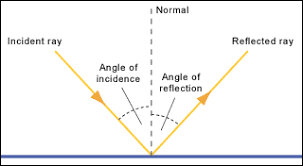 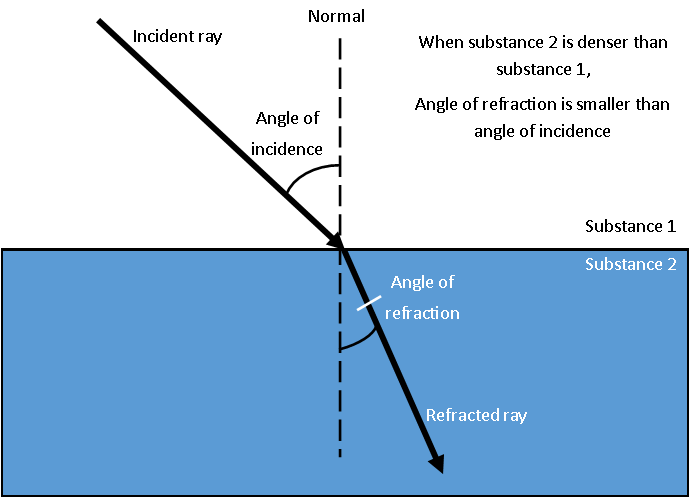 10RodsLight sensitive cells which detect light intensity.11ConesLight sensitive cells which detect colour.12Virtual imageA virtual image cannot be projected on a screen13Real imageThe point at which rays of light focus to form an image.14PrismA prism is a transparent optical element with flat, polished surfaces that refract light.15ShadowDiagram 1: ReflectionDiagram 1: ReflectionDiagram 1: ReflectionDiagram 2: RefractionDefinitionsDefinitionsDefinitions1AmplitudeThe height of a wave (see fig 2)16UltrasoundSounds made with a frequency above 20,000HzSounds made with a frequency above 20,000Hz2FrequencyThe number of waves per second17InfrasoundSounds made with a frequency below 20 HzSounds made with a frequency below 20 Hz3WavelengthThe length of a wave – one complete cycle18DissipatedEnergy that is lost to the environmentEnergy that is lost to the environment4PitchThe higher the frequency, the higher the pitch5LongitudinalThe vibrations are parallel to the direction of wave travel.19Compression Regions of high pressure due to particles being close together, in a longitudinal wave (see fig 2)Regions of high pressure due to particles being close together, in a longitudinal wave (see fig 2)6Transverse The vibrations are at right angles to the direction of wave travel.20RarefactionRegions of low pressure due to the particles being spread further apart (see fig 2)Regions of low pressure due to the particles being spread further apart (see fig 2)7WaveWaves transfer energy without transferring matter21Speed equationSpeed = distance / timeSpeed = distance / time8VacuumAn area without any particles e.g Space22OscilloscopeA used to display and analyse the waveform of electronic signals.A used to display and analyse the waveform of electronic signals.9CochleaFilled with fluid, receives sound in the form of vibrations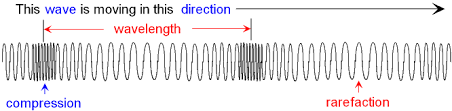 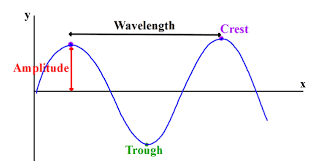 10Ear drumThin layer of skin that vibrates11Auditory nerveConverts the vibrations in the ear into electrical impulses to send to the brain.12SeismicWaves generated by an earthquake13HertzThe unit of frequency. 5 waves per second will have a frequency of 5Hz14DecibelsThe unit for measuring the volume of a sound.15SuperpositionWhen waves meet, they add or cancel out. Fig 1: Longitudinal waveFig 1: Longitudinal waveFig 1: Longitudinal waveFig 2: Transverse wave